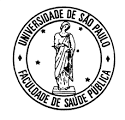 HSM0129 Ciclos de Vida I – 2017 – Profs. Simone Diniz (sidiniz@usp.br) e Paulo Gallo (prgallo@usp.br), Jefferson Drezzet, Ciro Bertoli, Valéria Oliveira (aluna monitora lerinha.clarisse@gmail.com) DiaHoraDia da semanaTemaDocente26/0414-18h4ªf- Desigualdades e as transições epidemiológica, nutricional, demográfica e de gênero: exercício com o genograma. - Introdução ao curso: Ciclos de vida e saúde pública – conceitos e aplicações - Revisão Fisiologia Reprodutiva Prof.ª Simone DinizProf. Jefferson Drezzet03/0514-18h4ªf- Gestação normal e prevenção de agravos - atenção pre-natal - PAISM e Rede Cegonha - Assistência ao parto como questão de saúde pública - evidências e direitos Prof. Jefferson Drezzet Prof.ª Simone Diniz10/0514-18h4ªf- Saúde no pós-parto e no aleitamento;  Promoção da relactação, bancos de leite e direitos de mães e bebês, IHAC  - O SUS que dá certo - Experiências bem-sucedidas ( Hospital Sofia Feldman) - Inovação e Saúde da Mulher: desafios para Saúde Pública  Prof.ª Simone DinizProf. Jefferson Drezzet17/0514-18h4ªfVisitas a serviços e entrevistas com gestores e trabalhadores dos serviçosAlunos(veja roteiro e lista no moodle)24/0514-18h4ªf- Morbimortalidade e segurança materna: near-miss, tendências, causas e  prevenção. - Porque a mortalidade materna está aumentando no Brasil?- Saúde da Mulher no século XXI: desafios para a gestão e a vigilância  Convidados: Adalberto Aguemi, Carlos Vega, Ana Cristina Tanaka31/0514-18h4ªfSeminário final: “Quando eu for sanitarista...Relatos das visitas e desafios e inovação em Saúde Materna e da Mulher”Proposição da Avaliação da 1ª. Parte da disciplina (Saúde da Mulher 1) para entrega em 3 semanas       AlunosProf.ª Simone Diniz- Prof. Jefferson Drezzet 07/0614-18h4ªf- Introdução à infância: conceitos e etapas-   Crescimento Infantil (I)- Desenvolvimento neuro-psico-motor na infânciaProf.º Paulo GalloProf.º Ciro Bertoli14/0614-18h4ªf- Curvas padronizadas e avaliação do crescimento infantil (II)- Alterações nutricionais - Alimentação no 1º ano de vida Prof.º Paulo GalloProf.º Ciro Bertoli21/0614-19h4ªf-  Doenças respiratórias na infância- Doença diarreica e desidratação na infância Vicente SarubbiProf.º PauloSophia28/0614-18h4ªf- Desenvolvimento cognitivo da criança (Piaget)- A importância de brincar Helena Keiko05/0714-18h4ªf- Programa de imunização no Estado de São Paulo- Avaliação da segunda parteProf.º Paulo GalloProf.º Ciro Bertoli